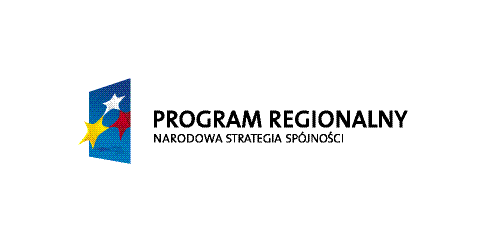 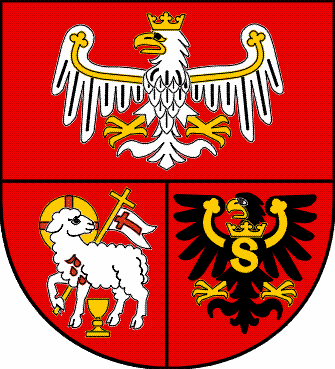 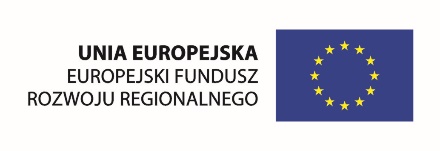 Zał. 2 do Regulaminuzawarta w Ostródzie w dniu …………………………pomiędzy :Powiatem Ostródzkim, ul. Jana III Sobieskiego 5, 14-100 Ostróda, reprezentowanym przez Zarząd Powiatu w Ostródzie, w imieniu którego działają:1. ................................................................................2. ....................................................................................................................................................................zwanym dalej : Użyczającym,a…………………………………………………………………………………………………...(nazwa organizacji lub imię i nazwisko)adres :…………………………………………KRS/NIP* …………………………...reprezentowanej/ym przez: …………………………………………………………………………,zwanym w dalszej części umowy Biorącym, do używania,o następującej treści:§ 1Użyczający oddaje do bezpłatnego używania Biorącemu do używania sale konferencyjne nr 110,112,114 na spotkania i szkolenia, na podstawie  wniosku o użyczenie sali konferencyjnej.Umowa zawierana jest na czas określony od ………… do……..§ 2Biorący do używania zobowiązuje się korzystać z sal konferencyjnych, będących przedmiotem niniejszej umowy, w sposób odpowiadający ich przeznaczeniu i właściwościom, zgodnie z niniejszą umową oraz Regulaminem funkcjonowania i korzystania z pomieszczeń Centrum Użyteczności Publicznej, Starostwa Powiatowego w Ostródzie przy ulicy Jana III Sobieskiego 9 w Ostródzie (dalej: Regulamin). Biorący do używania przyjmuje na siebie pełną odpowiedzialność cywilną za zachowanie niepogorszonego w stosunku do stanu zastanego użyczonych składników majątku, a także innego mienia Użyczającego, do którego dostęp związany jest z bezpośrednim wykonaniem niniejszej umowy.§ 3Każdej ze stron przysługuje prawo wypowiedzenia umowy. Okres wypowiedzenia wynosi 3 dni robocze.W przypadku jakiegokolwiek naruszenia Regulaminu, niniejszej umowy lub wniosku o użyczenie sal konferencyjnych przez Biorącego do używania, Użyczający uprawniony jest do rozwiązania umowy bez wypowiedzenia w trybie natychmiastowym oraz wyznaczenia Biorącemu do używania 24 godzinnego terminu na oddanie udostępnionych sal konferencyjnych w stanie wolnym od osób i rzeczy.Biorący do używania upoważnia Użyczającego do przeniesienia mienia Biorącego do używania w inne miejsce na jego koszt i ryzyko, jeżeli w terminie określonym w ust. 3, Biorący do używania nie usunie go z udostępnionych sal konferencyjnych.§4Wszelkie ewentualne spory wynikłe z niniejszej umowy strony poddają pod rozstrzygnięcie właściwego dla Użyczającego sądu.W sprawach nieregulowanych w niniejszej umowie stosuje się przepisy kodeksu cywilnego.Umowa została sporządzona w dwóch jednobrzmiących egzemplarzach, po jednym dla każdej ze stron. ………………………………………		                                  …………………….............……                                                                                               Biorący do używania                                                                                   UżyczającyUMOWA nr.......o użyczenie sal konferencyjnych